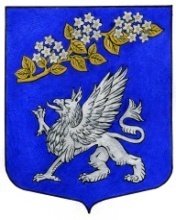 Внутригородское муниципальное образование Санкт-Петербурга муниципальный округПРАВОБЕРЕЖНЫЙМУНИЦИПАЛЬНЫЙ СОВЕТIV созывул. Латышских стрелков д.11, корпус 4, Санкт-Петербург, 193231, т/f. 584-43-34,e-mail:  spbмо57@mail.ruИНН 7811072898 КПП 781101001 ОГРН 1037825018472РЕШЕНИЕ № 6«20» февраля 2014 года	В соответствии с Конституцией Российской Федерации, Федеральным законом от 06 октября 2003 года № 131-ФЗ «Об общих принципах организации местного самоуправления в Российской Федерации», п. 2, 4 ст. 16 Федерального закона от 22.11.1995 № 171-ФЗ «О государственном регулировании производства и оборота этилового спирта, алкогольной и спиртосодержащей продукции и об ограничении потребления (распития) алкогольной продукции», законом Санкт–Петербурга, от 23 сентября 2009 года № 420-79 «Об организации местного самоуправления в Санкт-Петербурге», постановлением Правительства Российской Федерации от 27.12.2012 № 1425 «Об определении органами государственной власти субъектов Российской Федерации мест массового скопления граждан и мест нахождения источников повышенной опасности, в которых не допускается розничная продажа алкогольной продукции, а также определения органами местного самоуправления границ прилегающих к некоторым организациям и объектам территорий, на которых не допускается розничная продажа алкогольной продукции», Уставом МО Правобережный, муниципальный советРЕШИЛ:Определить границы прилегающих территорий, на которых не допускается розничная продажа алкогольной продукции, на территории внутригородского муниципального образования Санкт-Петербурга муниципальный округ Правобережный (далее - прилегающие территории) на следующих расстояниях:	- в отношении стационарных торговых объектов, в которых осуществляется розничная продажа алкогольной продукции, 15 метров;	- в отношении стационарных торговых объектов, в которых осуществляется розничная продажа алкогольной продукции при оказании услуг общественного питания, 15 метров;2.	Границы территорий прилегающих к организациям и объектам, в отношении которых в соответствии с федеральным законодательством устанавливаются прилегающие территории, на которых не допускается розничная продажа алкогольной продукции (далее – защищаемые объекты), определяется окружностями с радиусами, соответствующими расстояниям, указанным в пункте 1 настоящего решения, с центром на оси входа (выхода) входа для посетителей на обособленную территорию. При наличии нескольких входов (выходы), для посетителей расчёт производиться от каждого входа (выхода).3.	При нахождении входа (выхода) для посетителей в здание (строение, сооружение), внутри которого расположен стационарный торговый объект, в пределах окружности, указанной в пункте 2 настоящего решения, расчёт расстояния в целях установления нахождения торгового объекта на прилегающей территории производиться путём сложения:Измеренного в метрах кратчайшего расстояния по прямой линии от оси входа (выхода) для посетителей в здание (строение, сооружение), в котором расположен защищаемый объект, а при наличии обособленной территории – от оси входа (выхода) для посетителей на обособленную территорию, до оси входа (выхода) в здание (строение, сооружение), в котором расположен стационарный торговый объект;Измеренного в метрах кратчайшего расстояния по пешеходной доступности от оси входа (выхода) для посетителей в задание (строение, сооружение), в котором расположен стационарный торговый объект, до входа в стационарный торговый объект.	При нахождении стационарного торгового объекта и защищаемого объекта в помещения одного здания (строения, сооружения), имеющих входы (выходы) для посетителей на разных сторонах данного здания (строения, сооружения) и находящихся в пределах окружности, указанных в пункте 2 настоящего решения, расчёт расстояния в целях установления нахождения торгового объекта на прилегающей территории производится путём измерения в метрах кратчайшего расстояния по пешеходной доступности от оси входа (выхода) для посетителей в здание (строение, сооружение), в котором расположен защищаемый объект, а при наличии обособленной территории – от оси входа (выхода) для посетителей на обособленную территорию, до оси входа (выхода) в здание (строение, сооружение), в котором расположен стационарный торговый объект.		При указанных способах расчёта расстояния стационарный торговый объект считается размещённым на прилегающей территории, если измеренное расстояние не превышает расстояние, указанное в пункте 1 настоящего решения.4.	Утвердить схемы границ прилегающих территорий для каждого защищаемого объекта, находящегося на территории МО Правобережный, согласно приложениям №1.5.	Местной администрации контролировать создание новых или прекращение деятельности защищаемых объектов и в течение одного месяца с момента выявления указанных обстоятельств осуществить подготовку изменений (дополнений в настоящие решение с целью утверждения (корректировки) схемы границ прилегающих территорий.6.	При отсутствии схемы границ прилегающих территорий к вновь созданным (выявленным) защищаемым объектам границы прилегающих территорий определяются  в соответствии с пунктами 1 настоящего решения.7.	Копию настоящего решения направить в комитет по развитию предпринимательства и потребительского рынка Санкт-Петербурга  не позднее 1 месяца со дня принятия.8.	 Контроль  исполнения  настоящего  Решения  возложить  на Главу муниципального образования, исполняющего полномочия  председателя  муниципального  совета – Э.И. Гордина.9.	 Настоящее решение вступает в силу со дня его официального опубликования.Глава муниципального образования,исполняющий полномочия председателямуниципального совета								Э.И. ГординПриложение № 1К Решению МС МО Правобережный«20» февраля 2014 года № 6Реестр защищаемых объектовОб определении границ прилегающих к некоторым организациям и объектам территорий, на которых не допускается розничная продажа алкогольной продукции на территории МО Правобережный.№ п/пНаименование организацииАдрес1Детский сад № 33Проспект  Пятилеток  д.14 к 32Детский сад № 37Проспект Товарищеский д. 2 к 23Детский сад № 15Улица  Чудновского д .4 к 24Детский сад № 43Улица  Ворошилова д .3 к 35Детский сад № 122Улица  Латышский Стрелков д . к 26Детский сад № 38Улица  Джона Рида д .17Детский сад № 45Проспект  Российский д .3 к 28Детский сад № 124Улица  Латышских Стрелков д .11 к 39Детский сад № 17Проспект  Пятилеток д .17 к 510Детский сад № 131Улица  Кржижановского д. 5 кор.311Школа № 667Улица  Джона Рида д .3 к 112Школа № 323Проспект  Солидарности д .3 к 213Школа № 572Улица  Латышских Стрелков д .9 к 114Школа № 513Улица  Латышских Стрелков д.9 к 315Школа № 625Улица  Джона Рида д.616Школа № 639Набережная  Реки Оккервиль д .1017Школа № 641Улица  Джона Рида  д.6 к 318Школа № 689Проспект  Пятилеток д.6 к 219Школа № 347Проспект Солидарности д .3 к 420Подростковый клуб «Лидер»Улица  Коллонтай  д.32 к 321Подростковый клуб «Атлант»Улица  Кржижановского д. 5 к 122Лицей Традиционной КультурыУлица  Ворошилова   д .7 к 123 школа «EF English First»  Курсы английского языкаПроспект  Пятилеток  д.13 к 124ЗАО «Ледовый Дворец Спорта»Проспект  Пятилеток д .125Медицинский центр «Альтер Мед»Проспект  Пятилеток д. 6 к 126Медицинский центр врачебной косметологии «ООО Клинленд»Проспект  Пятилеток д .5 к 227Медицинский центр «Дойче Медикал Груп Клиника»Улица  Латышских Стрелков д.13 к 128Медицинский центр «Rossimed» Проспект Российский  д .829Медицинский центр ООО «Центр Семейной Медицины Медика»Улица  Бадаева д. 6 к 130Медицинский центр «Наша Клиника»Улица  Бадаева д 1. к 1.лит А31Медицинский центр «Невский Амбулаторный Нефрологический Центр Б. Браун Авитум Руссланд Клиника»Улица Бадаева д 1 .к 1. лит А32Реабилитационный центрУлица  Чудновского д. 433Дирекция ГАУ «Дирекция по Управлению Спортивными Сооружениями»Улица  Джона Рида д 8 к 234ПНИ № 10Улица Коллонтай д 3635Поликлиника № 25Проспект  Солидарности д .1 к 136Родильный дом № 18Проспект  Солидарности д. 6 37Александровская больницаПроспект Солидарности д .438Стоматология ООО «Саша»Проспект Солидарности д .3 к 339Стоматология ООО «Орбита»Улица Чудновского д.1040Стоматология «НВ Дент»Улица  Чудновского д. 1941Стоматология ООО «Евгения»Проспект  Пятилеток  д.9 к 142Стоматология ООО «Зуб Мудрости».43Стоматология ООО «Александр»Проспект Пятилеток д 6 к 244Стоматология ООО «Стоякин и Ко»Улица Бадаева д 1. к 145Стоматология ООО «Стоякин и Ко» МедгарантУлица  Бадаева д. 6 к 146Стоматология ООО «Наша Стоматология»Улица  Латышских Стрелков д .147Стоматология «Интан» Проспект Российский  д. 848Стоматология ООО «Дель- Рио»Улица  Коллонтай д .30 49Стоматология ООО «Слав Дент»Переулок  Клочков д .1050Аптека ООО «АРСКОМ»Улица Кржижановского д .5 к 151Аптека «Дойче Медикал Груп»Улица  Латышских Стрелков д .1152Аптека ООО «Фармамед»Улица  Коллонтай д .28 к 153Аптека ЗАО «Первая Помощь»Улица  Коллонтай д .2854Аптека ООО «Здоровые Люди Санкт-Петербург МСЦ»Проспект  Пятилеток д .55Аптека ИП «Калинина»Проспект Пятилеток д .9 к 156Аптека ООО «Шайн»Проспект  Пятилеток д .10 к 157Аптека ЗАО «Первая Помощь»Проспект  Пятилеток д 8. к 158Аптека ООО «Аптекарь» Проспект Российский  д .859Аптека ООО «Аптека- СПБ» Проспект  Российский  д .1060Аптека ОАО «Петербургские Аптеки» Проспект Российский  д. 1461Аптека ООО «Озерки – 4»Переулок  Клочков д. 662Аптека ООО «Шексна»Улица  Бадаева д. 6 к 163Аптека Фиалка ООО «ГЦДЛ» Улица Чудновского д .19